Lady Lakers Volleyball Club 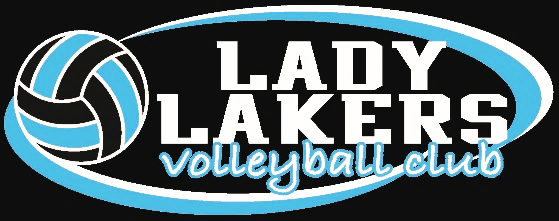 Board MeetingMeeting Date: November 12, 2023 Meeting Called to Order: 4:04 PM Board Members Present: McCall Plourde, Matti Nelson, Wendy Peterson, Justin Quo, Jackie Bossoletti, Sarah BlockMeeting being held to discuss team approval and try-outs. No agenda provided.Try-Out NeedsDiscussion of items that can be placed in a tote marked tryouts for ease of use each year.WhistlesStop watchesClipboardsPensName TagsProvide editable list of registrants, preferably via Google Docs. Provide snack and drink each year.Have 6th graders released early so they have time for snack and can join older group in large gym.Length of tryouts seemed adequate.Ensure wall is open in gym.Get keys for net area from Jill or another coach.Suggested color shirts for age divisions.Split payment lines into alphabet portions.Tryout results5 teams of 8 and 1 team of 717s Black – 817s Blue – 814s – 812s Black – 712s Blue – 811s – 8Justin will post teams to website once approved.Motion to approve teams: JackieMotion Second: WendyMotion: PassedTournamentsMatti and Wendy will meet with Alisa to book tournaments.Additional Info DiscussedMatti and/or Wendy will work to setup Google Doc account for sharing all LLVC files.Williams meat raffle payments need to be changed to Matti for delivery.the account for unplanned expenses.Next MeetingDecember 6, 6:00pmUpstairs at International ArenaDec meeting was originally cancelled. Board decided there would be enough to discuss for meeting to be added back to the schedule.Meeting Adjourned: 4:33pm